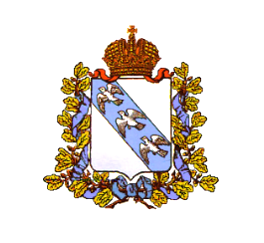 АДМИНИСТРАЦИЯ НАУМОВСКОГО СЕЛЬСОВЕТАКОНЫШЕВСКОГО РАЙОНА  КУРСКОЙ ОБЛАСТИПОСТАНОВЛЕНИЕот 05 февраля 2021г.№ 1-пас.НаумовкаОб утверждении муниципальной программы «Защита населения и территории от чрезвычайных ситуаций, обеспечение пожарной безопасности и безопасности людей на водных объектах в МО «Наумовский сельсовет» Конышевского района Курской области    В соответствии с Федеральными законами: от 21.12.1994 №68-ФЗ «О защите населения и территорий от чрезвычайных ситуаций природного и техногенного характера», от 21.12.1994 №69-ФЗ "O пожарной безопасности", от 12.02.1998 №28-ФЗ «О гражданской обороне», от 06.10.2003 №131 "Об общих принципах организации местного самоуправления в Российской Федерации", постановлением Правительства Российской Федерации от 07.07.2011 №555 «О федеральной целевой программе «Снижение рисков и смягчение последствий чрезвычайных ситуаций природного и техногенного характера в Российской Федерации до 2015 года», Уставом МО «Наумовский сельсовет», Администрация Наумовского сельсовета Конышевского района Курской области ПОСТАНОВЛЯЕТ:   1.Утвердить муниципальную программу «Защита населения и территории от чрезвычайных ситуаций, обеспечение пожарной безопасности и безопасности людей на водных объектах в МО «Наумовский сельсовет» Конышевского района Курской области.         2.Постановление  Администрации Наумовского сельсовета Конышевского района Курской области от 29 июля 2019г. №46-па «Об утверждении муниципальной программы по обеспечению первичных мер пожарной безопасности на территории Наумовского сельсовета  «Пожарная безопасность» (с последующими изминениями) считать утратившим силу.   3.Настоящее постановление подлежит размещению  на информационных стендах и на официальном сайте Администрации Наумовского сельсовета.   4.Контроль за исполнением настоящего постановления оставляю за собой.         5.Постановление вступает в силу со дня его подписания и распространяется на правоотношения возникшие с 01 января 2021 года.Глава Наумовского сельсоветаКонышевского района                                                                     Н.И.КурасовУтверждена постановлением Администрации Наумовского сельсовета Конышевского района Курской области  № 1-па от 05 февраля 2021г.Муниципальная программа «Защита населения и территории от чрезвычайных ситуаций, обеспечение пожарной безопасности и безопасности людей на водных объектах в МО «Наумовский сельсовет» Конышевского района Курской областиПАСПОРТ МУНИЦИПАЛЬНОЙ ПРОГРАММЫХАРАКТЕРИСТИКА ПРОБЛЕМЫ И ОБОСНОВАНИЕ НЕОБХОДИМОСТИ ЕЕ РЕШЕНИЯ ПРОГРАММНЫМИ МЕТОДАМИ    В последнее десятилетие количество опасных природных явлений и крупных техногенных катастроф на территории Российской Федерации ежегодно растет, при этом количество чрезвычайных ситуаций и погибших в них людей на протяжении последних лет неуклонно снижается. Это говорит о высокой эффективности предупредительных мероприятий и мероприятий по ликвидации чрезвычайных ситуаций (далее – ЧС). Вместе с тем риски природных и техногенных ЧС, возникающие в процессе глобального изменения климата, хозяйственной деятельности или в результате крупных техногенных аварий и катастроф, несут значительную угрозу для населения и объектов экономики. Аналогичная ситуация наблюдается в отношении пожаров и происшествий на водных объектах.   На территории МО «Наумовский сельсовет» Конышевского района сохраняется высокий уровень возникновения чрезвычайных ситуаций природного и техногенного характера. Наблюдается постоянный рост числа происшествий, связанных с экономическими, социальными и материальными потерями.  Суть проблемы заключается в необходимости достижения положительных результатов по снижению количества пожаров, чрезвычайных ситуаций на водных объектах и повышения уровня безопасности населения и защищенности особо важных объектов от угроз природного и техногенного характера.   Пожарная опасность в современной обстановке стала серьезной угрозой для общественной стабилизации, спокойствия и материального достатка людей.   Социальную напряженность в обществе вызывают чрезвычайные ситуации, инициируемые авариями на объектах жилищно-коммунального хозяйства, особенно в зимний период.   Для повышения у населения уровня подготовленности, сознательности и убежденности в необходимости и важности правильных действий по обеспечению пожарной безопасности, безопасности на водных объектах, предупреждению и ликвидации чрезвычайных ситуаций, уверенности в эффективности применяемых средств и методов внедрения норм безопасного поведения в окружающей обстановке, а также для оперативного оповещения и информирования населения в чрезвычайных ситуациях с учетом постоянного увеличения потока информации о различных возникающих опасностях необходимо активно использовать современные информационные и телекоммуникационные технологии.   Важную роль в прогнозировании опасных ситуаций и своевременности реагирования играют также современные средства профилактики чрезвычайных ситуаций в местах массового пребывания людей.   Решение задачи по ускорению оперативного реагирования на чрезвычайные ситуации возможно при последовательном развитии и совершенствовании технической оснащенности, сил и средств для ликвидации угроз возникновения чрезвычайных сит  уаций.   Возникающие ситуации при использовании водных акваторий требуют разработки и применения адекватных мер по совершенствованию комплексной системы обеспечения безопасности людей на водных объектах: осуществление технического надзора за местами массового отдыха на водоемах – и обеспечения охраны жизни людей на водных объектах.ЦЕЛИ И ЗАДАЧИ ПРОГРАММЫ   Основной целью Программы являются совершенствование системы подготовки всех категорий населения в области ГО ЧС, создание необходимых условий для обеспечения пожарной безопасности в сельском поселении, сокращение людских и материальных потерь от огня, безопасности на водных объектах, повышение безопасности населения и защищенности особо важных объектов от угроз природного и техногенного характера, а также обеспечение необходимых условий для безопасности жизнедеятельности и устойчивого социально-экономического развития поселения.  Для достижения этой цели необходимо решить ряд основных задач:- развитие и совершенствование технической оснащенности, сил и средств ГО и ЧС;- совершенствование системы оповещения населения;- дальнейшее развитие и совершенствование добровольной пожарной охраны, путем обеспечения материально-техническими средствами добровольных противопожарных формирований поселения;- приведение населённых пунктов поселения в пожаробезопасное состояние путем оснащения сельских территорий противопожарным оборудованием и приведением источников наружного водоснабжения в соответствии с установленными требованиями;- совершенствование профилактической работы;- совершенствование системы обеспечения безопасности людей на водных объектах.МЕХАНИЗМ РЕАЛИЗАЦИИ И УПРАВЛЕНИЯ ПРОГРАММОЙ   Заказчиком Программы является Администрация Наумовского сельсовета Конышевского района Курской области. Исполнителями Программы является Администрация Наумовского сельсовета Конышевского района Курской области.   Администрация Наумовского сельсовета:- обеспечивает координацию деятельности основных исполнителей мероприятий и их взаимодействие;- осуществляет текущее управление, контроль за реализацией программных мероприятий;- ежегодно уточняет целевые показатели на программные мероприятия, а также определяет первоочередные мероприятия;- рассматривает на рабочих совещаниях ход реализации Программы и анализирует информацию о выполнении программных мероприятий.ОЦЕНКА ЭФФЕКТИВНОСТИ ПРОГРАММЫ  Реализация намеченных программных мероприятий при своевременном и достаточном финансировании позволит за этот период достигнуть следующих положительных результатов:- снижение общего количества пожаров на территории сельского поселения;- снижение количества погибших и травмированных при пожарах людей.- снижение материальных потерь от пожаров.- повышение готовности подразделений добровольной пожарной охраны.- сокращение времени реагирования на чрезвычайные ситуации, связанные с пожарами, а также времени и затрат на их ликвидацию.- обеспечения безопасности людей на водных объектах.- повысить уровень защищенности населения и территории от опасностей и угроз мирного и военного времени.РЕСУРСНОЕ ОБЕСПЕЧЕНИЕ   Основным источником финансирования мероприятий Программы являются средства бюджета Администрация Наумовского сельсовета.  Всего на реализацию комплекса программных мероприятий предусмотрено выделение средств Администрацией Наумовского сельсовета в объеме 250,0 тысяч рублей.ХАРАКТЕРИСТИКА РЕАЛИЗУЕМЫХ В СОСТАВЕ МУНИЦИПАЛЬНОЙ ПРОГРАММЫ ПОДПРОГРАММ И ОТДЕЛЬНЫХ МЕРОПРИЯТИЙ Каждая подпрограмма направлена на решение конкретной задачи муниципальной программы. Решение задач муниципальной программы обеспечивает достижение поставленной цели муниципальной программы. Конкретное описание мероприятий подпрограмм раскрыто в соответствующей подпрограмме.       В рамках муниципальной программы реализуются подпрограммы:1. Подпрограмма «Снижение рисков и смягчение последствий чрезвычайных ситуаций природного и техногенного характера и обеспечение безопасности людей на водных объектах» (приложение №1,3).2. Подпрограмма «Обеспечение пожарной безопасности» (приложение №2, 4).Приложение №1к муниципальной программе«Защита населения и территории отчрезвычайных ситуаций, обеспечение пожарнойбезопасности и безопасности людей на водных объектахМО «Наумовский сельсовет» Конышевского района Курской области»Подпрограмма №1 «Снижение рисков и смягчение последствий чрезвычайных ситуаций природного и техногенного характера и обеспечение безопасности людей на водных объектах»ПАСПОРТ ПОДПРОГРАММЫОПИСАНИЕ МЕРОПРИЯТИЙ ПОДПРОГРАММЫМероприятия подпрограммы, предусматривают:- совершенствование системы управления при осуществлении мероприятий гражданской обороны и мобилизационной подготовки;- совершенствование системы предупреждения и оповещения населения об опасностях на территории МО «Наумовский сельсовет»;- оснащение запасов в целях гражданской обороны средств индивидуальной защиты.(про- приобретение учебно-методической литературы, плакатов, листовок, памяток в области защиты населения территорий от чрезвычайных ситуацияхс   -обеспечение мероприятий по предупреждению гибели людей на водных обьектах, организиация функционирования мест массового отдыха населения на водных обьктах (пляжах)Особую роль в предупреждении ЧС играет профилактика, проведение разъяснительной информационной работы, направленной на повышение уровня знаний населения МО «Наумовский сельсовет»по гражданской обороне, предупреждению и ликвидации ЧС, предотвращению гибели и травмирования людей с привлечением средств массовой информации, применением различных форм наглядной агитации, учебной литературы в области гражданской обороны, предупреждения и ликвидации ЧС и безопасности людей на водных объектах, а также приобретение плакатов и листовок, что позволит снизить риск возникновения ЧС и ущерба от них, гибель и травмирование людей.Для организации работы по пропаганде среди населения в области гражданской обороны, предупреждения и ликвидации чрезвычайных ситуаций подпрограммой предусматривается выполнение мероприятий на общую сумму 25,0 тыс. рублей. Перечень мероприятий по реализации подпрограммы с указанием ответственного исполнителя, сроков реализации, объем финансирования всего, в том числе по годам реализации приводится в приложении №2 к муниципальной программе.ЦЕЛИ И ЗАДАЧИ В СФЕРЕ ОБЕСПЕЧЕНИЯ БЕЗОПАСНОСТИ ЛЮДЕЙ НА ВОДНЫХ ОБЪЕКТАХПредотвращение гибелью людей в необорудованных местах массового отдыха на водных объектах.РЕСУРСНОЕ ОБЕСПЕЧЕНИЕ РЕАЛИЗАЦИИ ПОДПРОГРАММЫОсновным источником финансирования мероприятий Программы являются средства бюджета Наумовского сельсовета. Всего на реализацию комплекса программных мероприятий предусмотрено выделение средств местного бюджета Наумовского сельсовета в объеме 7,0 тысяч рублей.МЕХАНИЗМ РЕАЛИЗАЦИИ ПОДПРОГРАММЫМеханизм реализации Подпрограммы основан на обеспечении достижения запланированных результатов и показателей эффективности реализации Подпрограммы.Реализация подпрограммных мероприятий осуществляется посредством размещения заказов на поставки товаров, выполнение работ, оказание услуг для государственных нужд в порядке, предусмотренном действующим законодательством.СРОКИ И ЭТАПЫ РЕАЛИЗАЦИИ ПОДПРОГРАММЫПодпрограмма реализуется в период 2021 – 2025 годов. Промежуточные показатели реализации подпрограммы определяются в ходе ежегодного мониторинга реализации подпрограммы и служат основой для принятия решения о ее корректировки.Приложение №2
к муниципальной программе
«Защита населения и территории от
чрезвычайных ситуаций, обеспечение пожарной
безопасности и безопасности людей на водных объектах
в МО «Наумовский сельсовет» Конышевского  района Курской области»Подпрограмма №2 «Обеспечение пожарной безопасностина территории МО «Наумовский сельсовет» КОНЫШЕВСКОГО района Курской области»ПАСПОРТ ПОДПРОГРАММЫЦЕЛИ И ЗАДАЧИ В СФЕРЕ ОБЕСПЕЧЕНИЯ ПОЖАРНОЙ БЕЗОПАСНОСТИОбеспечение необходимого уровня пожарной безопасности и минимизация потерь вследствие пожаров является важным фактором устойчивого социально-экономического развития МО «Наумовский сельсовет» Конышевского района Курской области .            Основными направлениями являются:- развитие системы добровольной пожарной охраны;-совершенствование системы мониторинга обеспечения пожарной безопасности  населенных пунктов, а так же обьектов, находящихся на террирории МО «Наумовский сельсовет» Конышевского района Курской области;- обеспечение своевременного оповещения населения об угрозе возникновения пожаров или чрезвычайных ситуаций.ОПИСАНИЕ МЕРОПРИЯТИЙ ПОДПРОГРАММЫМероприятия подпрограммы, предусматривают приобретение учебно-методической литературы, плакатов, листовок в области пожарной безопасности, размещение полотен на щитах социальной рекламы в области пожарной безопасности (в том числе по вопросам добровольной пожарной охраны). Развитие добровольной пожарной охраны, материально техническое и иное обеспечение функционирования добровольных пожарных подразделений (Приложение № 4)РЕСУРСНОЕ ОБЕСПЕЧЕНИЕ РЕАЛИЗАЦИИ ПОДПРОГРАММЫОсновным источником финансирования мероприятий Программы являются средства бюджета Администрации Наумовского сельсовета Конышевского района Курской области. Всего на реализацию комплекса программных мероприятий предусмотрено выделение средств бюджета Администрации Наумовского сельсовета в объеме 225,0 тысяч рублей.МЕХАНИЗМ РЕАЛИЗАЦИИ ПОДПРОГРАММЫМеханизм реализации Подпрограммы основан на обеспечении достижения запланированных результатов и показателей эффективности реализации Подпрограммы.          Реализация подпрограммных мероприятий осуществляется посредством размещения заказов на поставки товаров, выполнение работ, оказание услуг для государственных нужд в порядке, предусмотренном действующим законодательством.СРОКИ И ЭТАПЫ РЕАЛИЗАЦИИ ПОДПРОГРАММЫПодпрограмма реализуется период 2021 – 2025 годов в один этап. Промежуточные показатели реализации подпрограммы определяются в ходе ежегодного мониторинга реализации подпрограммы и служат основой для принятия решения о ее корректировке.Приложение №3
к муниципальной программе
«Защита населения и территории от
чрезвычайных ситуаций, обеспечение пожарной
безопасности и безопасности людей на водных объектах
МО «Наумовский сельсовет» Конышевского района Курской области»ПЕРЕЧЕНЬМероприятий подпрограммы «Снижение рисков и смягчение последствий чрезвычайных ситуаций природного и техногенного характера и обеспечение безопасности людей на водных объектах» Приложение №4
к муниципальной программе
«Защита населения и территории от
чрезвычайных ситуаций, обеспечение пожарной
безопасности и безопасности людей на водных объектах
МО «Наумовский сельсовет» Конышевского района Курской области»ПЕРЕЧЕНЬМероприятий подпрограммы «Обеспечение пожарной безопасности на территории МО «Наумовский сельсоветКонышевского района Курской области»Полное наименование Программы«Защита населения и территории от чрезвычайных ситуаций, обеспечение пожарной безопасности и программы безопасности людей на водных объектах в МО «Наумовский сельсовет» Конышевского района Курской областиОснование для разработки программыФедеральные законы: от 21.12.1994 №68-ФЗ «О защите населения и территорий от чрезвычайных ситуаций природного и техногенного характера»,от 21.12.1994 №69-ФЗ "O пожарной безопасности", от 12.02.1998 №28-ФЗ «О гражданской обороне», от 06.10.2003 №131 "Об общих принципах организации местного самоуправления в РФ"; постановление Правительства Российской Федерации от 07.07.2011 №555 «О федеральной целевой программе «Снижение рисков и смягчение последствий чрезвычайных ситуаций природного и техногенного характера в Российской Федерации»Заказчик ПрограммыАдминистрация Наумовского сельсовета Конышевского района Курской областиРазработчик ПрограммыАдминистрация Наумовского сельсовета сельсовета Конышевского района Курской областиСроки реализации ПрограммыПериод реализации программы – 2021-2025 годСтруктура муниципальной программыПодпрограмма №1 «Снижение рисков и смягчение последствий чрезвычайных ситуаций природного и программы техногенного характера и обеспечение безопасности людей на водных объектах» (приложение №1,3);
подпрограмма №2 «Обеспечение пожарной безопасности» (Приложение №2,4);Цель Программы- снижение риска чрезвычайных ситуаций природного и техногенного характера;
- сокращение количества погибших и пострадавших в чрезвычайных ситуациях;
- предотвращение экономического ущерба от чрезвычайных ситуаций;
- создание необходимых условий для обеспечения пожарной безопасности на территории МО «Наумовский сельсовет» Конышевского района Курской области.Основные задачи Программы- обеспечение эффективного предупреждения и ликвидации чрезвычайных ситуаций природного и техногенного характера, пожаров, происшествий на водных объектах, а также ликвидации последствий террористических актов и военных действий;
- обеспечение и поддержание в готовности сил и средств гражданской обороны, защиты населения и территорий от чрезвычайных ситуаций природного и техногенного характера, обеспечения пожарной безопасности и безопасности людей на водных объектах;
- обеспечение эффективной деятельности и управления в системе мобилизационной подготовки, гражданской обороны, защиты населения и территории от чрезвычайных ситуаций, обеспечения пожарной безопасности и безопасности людей на водных объектах.
- обучение населения в области гражданской обороны и чрезвычайных ситуаций;
- совершенствование системы информирования и оповещения населения;
- совершенствование системы управления в кризисных ситуациях;
- развитие и совершенствование техническими средствами сил для ликвидации чрезвычайных ситуаций;
- снижение количества пожаров, гибели и травматизма людей, материального ущерба от пожаров;
- дальнейшее развитие и совершенствование добровольной пожарной охраны, путем обеспечения материально-техническими средствами добровольных противопожарных формирований поселения;
- совершенствование системы обеспечения безопасности людей на водных объектах.Объем и источники финансированияБюджет Администрации Наумовского сельсовета: 250,0 тыс. руб., в том числе:
2021 год – 50,0 тыс. рублей;
2022 год – 50,0 тыс. рублей;
2023 год – 50,0 тыс. рублей;.2024 год – 50,0 тыс. рублей;.2025 год  - 50,0 тыс. рублей.Ожидаемые конечные результаты реализации Программы- снижение рисков общего количества пожаров на территории МО «Наумовский сельсовет» Конышевского района Курской области;
- снижение количества погибших и травмированных при пожарах людей.
- снижение материальных потерь от пожаров; 
- повышение готовности подразделений добровольной пожарной охраны;
- сокращение времени реагирования на чрезвычайные ситуации, связанные с пожарами, а также времени и затрат на их ликвидацию;
- обеспечения безопасности людей на водных объектах; 
- снижение рисков чрезвычайных ситуаций природного и техногенного характера;
- повышение уровня безопасности населения и защищенности населения важных объектов от угроз природного и техногенного характера.Исполнитель ПрограммыАдминистрация Наумовского сельсовета Конышевского района Курской областиОрганизация контроля выполнения ПрограммыКонтроль за ходом реализации Программы осуществляет Администрация Наумовского сельсовета Конышевского района Курской областиПолное наименование Подпрограммы«Снижение рисков и смягчение последствий чрезвычайных ситуаций природного и техногенного характера и обеспечение безопасности людей на водных объектах» (далее – подпрограмма)Сроки реализации ПодпрограммыПериод реализации подпрограммы – 2021-2025 годЦель Подпрограммы-снижение риска чрезвычайных ситуаций природного и техногенного характера;
-сокращение количества погибших и пострадавших в
чрезвычайных ситуациях;
-увеличение предотвращенного экономического ущерба от чрезвычайных ситуаций-развития системы обеспечения безопасности людей на водных объектахОсновные задачи Подпрограммы-совершенствование системы управления при осуществлении мероприятий гражданской обороны и мобилизационной подготовки;
-совершенствование системы предупреждения и оповещения населения об опасностях на территории МО «Наумовский сельсовет».;
-совершенствование системы обеспечения вызова экстренных оперативных служб Администрации Наумовского сельсовета.;
-оснащение запасов в целях гражданской обороны средств индивидуальной защиты-совершенствование системы подготовки населения в области обеспечения безопасности людей на водных объектах;
информирование населения по вопросам обеспечения безопасности людей на водных объектахОбъем и источники финансированияБюджет Администрации Наумовского сельсовета Конышевского района Курской области 25,0 тыс. руб., в том числе:
2021 год – 5,0 тыс. рублей;
2022 год – 5,0 тыс. рублей;
2023 год – 5,0 тыс. рублей;
2024 год – 5,0 тыс. рублей;2025 год – 5,0 тыс. рублейОжидаемые конечные результаты реализации ПодпрограммыОхват системы гарантированного информирования и оповещения населения;
обеспеченность сил и средств гражданской обороны запасами материальных средств;
снижение рисков чрезвычайных ситуаций природного и техногенного характера до приемлемого уровня.Снижение гибели и травматизма людей в местах массового отдыха на водных объектах путем проведения разъяснительной работы среди населения в части обеспечения безопасности при нахождении на водных объектахИсполнитель ПодпрограммыАдминистрация Наумовского сельсовета Конышевского района Курской областиПолное наименование Подпрограммы«Обеспечение пожарной безопасности на территорииМО «Наумовский сельсовет» Конышевского района Курской области» (далее – подпрограмма)Сроки реализации ПодпрограммыПериод реализации подпрограммы 2021-2025годЦель Подпрограммысокращение оперативного времени реагирования до социально приемлемого уровня для снижения риска пожаров, включая: не допускать случаев гибели при пожарах;
снижение количества людей, получивших травму при пожарахОсновные задачи Подпрограммыразвитие системы добровольной пожарной охраны; совершенствование системы мониторинга обеспечения пожарной безопасности образовательных учреждений, учреждений здравоохранения, расположенных на территории МО «Наумовский сельсовет» Конышевского района Курской области»;
обеспечение своевременного оповещения населения об угрозе возникновения пожаров или чрезвычайных ситуацийОбъем и источники финансированияБюджет Администрации Наумовского сельсовета Конышевского района Курской области: 225,0 тыс. рублей, в том числе:
2021 год – 45,0 тыс. рублей;
2022 год – 45,0 тыс. рублей;
2023 год – 45,0 тыс. рублей;
2024 год – 45,0 тыс. рублей.2025 год – 45,0 тыс. рублейОжидаемые конечные результаты реализации Программыреализация подпрограммы позволит к концу срока
достичь социально приемлемого уровня пожарной безопасности, создать эффективную и скоординированную систему противодействия угрозам пожарной опасности, укрепить материально-техническую базу и обеспечить благоприятные условия для функционирования добровольного пожарного общества в МО «Наумовский сельсовет» Конышевского района Курской области;
не допускатьслучаев гибели при пожарах;
снизить количество людей, получивших травму при пожареИсполнитель ПрограммыАдминистрация Наумовского сельсовета Конышевского района Курской области№ п/пМероприятия по реализации подпрограммыИсточники финансированияСрок исполнения мероприятияОбъем финансирования в 2020 году (тыс. руб.)Всего (тыс. руб.)Объем финансирования по годам, (тыс. руб.)Объем финансирования по годам, (тыс. руб.)Объем финансирования по годам, (тыс. руб.)Объем финансирования по годам, (тыс. руб.)Объем финансирования по годам, (тыс. руб.)Ответственный за выполнение мероприятия подпрограммыРезультаты выполнения подпрограммы№ п/пМероприятия по реализации подпрограммыИсточники финансированияСрок исполнения мероприятияОбъем финансирования в 2020 году (тыс. руб.)Всего (тыс. руб.)20212022202320242025Ответственный за выполнение мероприятия подпрограммыРезультаты выполнения подпрограммы1Совершенствование системы управления при осуществлении мероприятий гражданской обороны, защиты населения и территорий, и мобилизационной подготовки00000Администрация Наумовского сельсовета Конышевского района Курской области2Совершенствование системы предупреждения и оповещения населения об опасностях на территории МО «Наумовский сельсовет»0 00000Администрация Наумовского сельсовета Конышевского района Курской области3Создание материальных запасов для ликвидаций посдедствий чрезвычайных ситуаций в границах поселения.Приобреобритение средст индивидуальной защиты.15,03,03,03,03,03,0Администрация Наумовского сельсовета Конышевского района Курской области4Приобретение учебно-методической литературы, плакатов, листовок, памяток в области защиты населения территорий от чрезвычайных ситуациях 000000Администрация Наумовского сельсовета Конышевского района Курской области5Обеспечение мероприятий по предупреждению гибели людей на водных обьектах. Организиация функционирования мест массового отдыха населения на водных обьктах (пляжах)бюджет«Наумовского сельсовета»2021-202510,02,02,02,02,02,0Администрация Наумовского сельсовета Конышевского района Курской областиИТОГО по подпрограммебюджет«Наумовского сельсовета2021-20250,025,05,05,05,05,05,0Администрация Наумовского сельсовета Конышевского района Курской области№ п/пМероприятия по реализации подпрограммыИсточники финансированияСрок исполнения мероприятияОбъем финансирования в 2020 году (тыс. руб.)Всего (тыс. руб.)Объем финансирования по годам, (тыс. руб.)Объем финансирования по годам, (тыс. руб.)Объем финансирования по годам, (тыс. руб.)Объем финансирования по годам, (тыс. руб.)Объем финансирования по годам, (тыс. руб.)Ответственный за выполнение мероприятия подпрограммыРезультаты выполнения подпрограммы№ п/пМероприятия по реализации подпрограммыИсточники финансированияСрок исполнения мероприятияОбъем финансирования в 2020 году (тыс. руб.)Всего (тыс. руб.)20212022202320242025Ответственный за выполнение мероприятия подпрограммыРезультаты выполнения подпрограммы1Основное мероприятие «Повышение степени пожарной безопасности»бюджет Наумовского сельсовета6,0225,045,045,045,045,045,0Администрация Наумовского сельсовета Конышевского района Курской областиОсуществление
мероприятий в
планируемых  
объемах      1.1Оказание поддержки общественным объединениям пожарной охраны, социальное и экономическое стимулирование участия граждан и организаций в добровольной пожарной охране255,05,05,05,05,0Администрация Наумовского сельсовета Конышевского района Курской области1.2Содержание пожарных гидрантов, обеспечение их исправного состояния и готовности к забору воды в любое время года0,00,00,00,00,0Администрация Наумовского сельсовета Конышевского района Курской области1.3Содержание пожарных водоемов и создание условий для забора воды из них в любое время года (обустройство подъездов с площадками с твердым покрытием для установки пожарных автомобилей)25,05,05,05,05,05,0Администрация Наумовского сельсовета Конышевского района Курской области1.4Установка и содержание автономных дымовых пожарных извещателей в местах проживания многодетных семей и семей, находящихся в трудной жизненной ситуации2021-202515,03,03,03,03,03,0Администрация Наумовского сельсовета Конышевского района Курской области1.5Содержание в исправном состоянии средств обеспечения пожарной безопасности жилых и общественных зданий, находящихся в муниципальной собственности2021-202525,05,05,05,05,05,0Администрация Наумовского сельсовета Конышевского района Курской области1.6Организация обучения населения мерам пожарной безопасности и пропаганда в области пожарной безопасности, содействие распространению пожарно-технических знаний2021-202510,02,02,02,02,02,0Администрация Наумовского сельсовета Конышевского района Курской области1.7Дополнительные мероприятия в условиях особого противопожарного режима2021-2025110,022,022,022,022,022,0Администрация Наумовского сельсовета Конышевского района Курской области1.7.1Приобретение пожарно-технического имущества. Выполнение работ по уходу за противопожарными полосами (опашка) в населенных пунктах, прилегающих к лесным массивам и луговым территориям,торфянникам на территории муниципального образования105,021,021,021,021,021,0Администрация Наумовского сельсовета Конышевского района Курской области1.7.2Выпуск и распространение листовок, памяток, брошюр по пожарной безопасности. Изготовление, установка и актуализация информационных стендов и информационных табличек по мерам пожарной безопасности в муниципальных учреждениях и местах массового пребывания людей51,01,01,01,01,0Администрация Наумовского сельсовета Конышевского района Курской области1.7.3Разработка (приобретение) и распространение учебных видеофильмов, специальных видеороликов о соблюдении правил пожарной безопасности00000Администрация Наумовского сельсовета Конышевского района Курской области1.8Обеспечение связи и оповещения населения о пожаре2021-202515,03,03,03,03,03,0Администрация Наумовского сельсовета Конышевского района Курской областиИтого по подпрограммебюджет Наумовского сельсовета2021-2025225,045,045,045,045,045,0Администрация Наумовского сельсовета Конышевского района Курской области Администрация Наумовского сельсовета Конышевского района Курской области